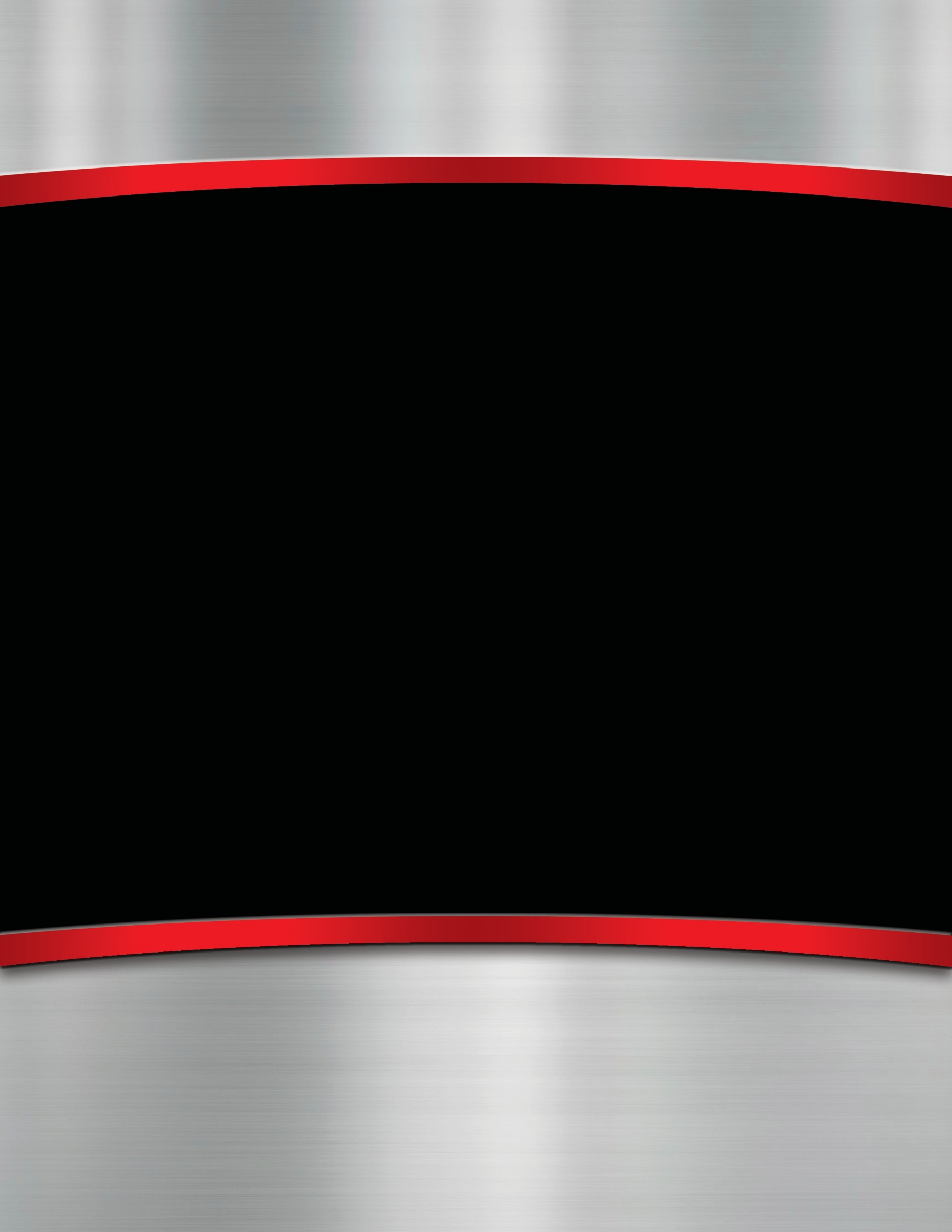 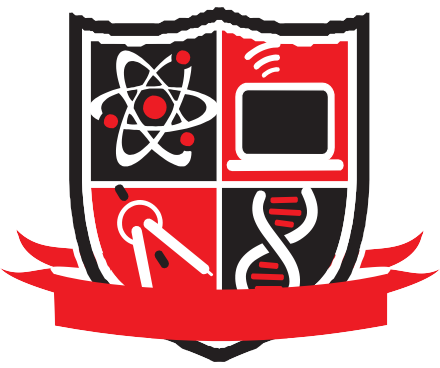 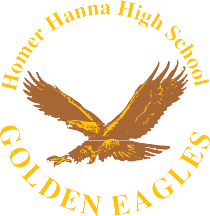 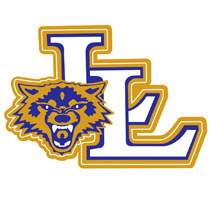 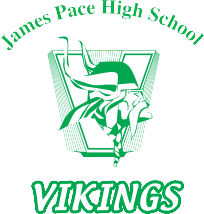 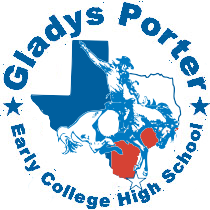 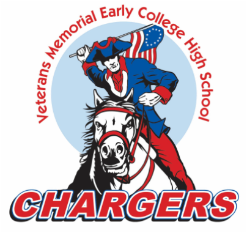 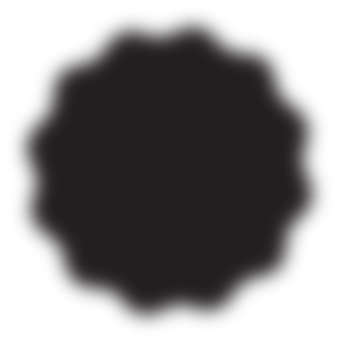 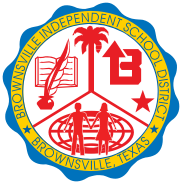 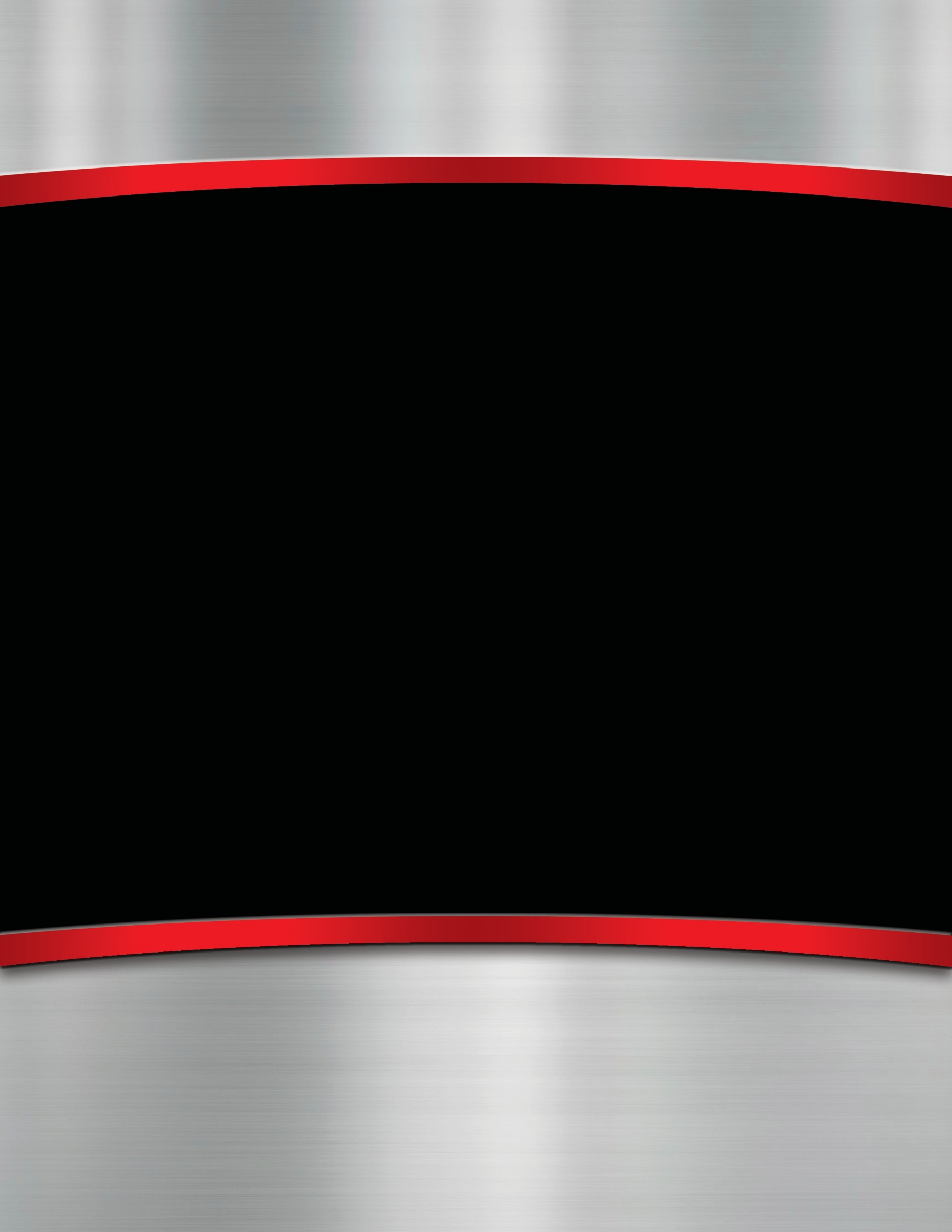 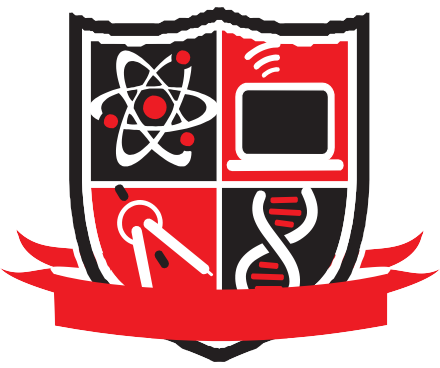 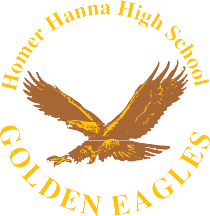 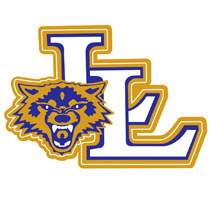 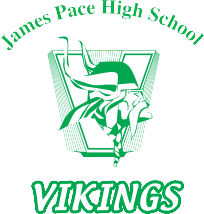 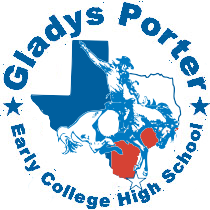 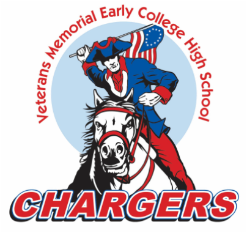 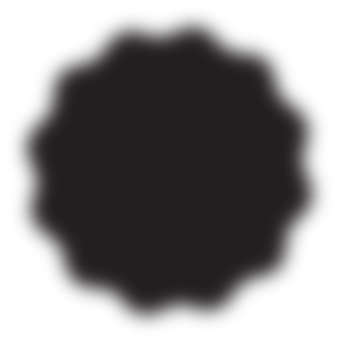 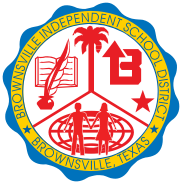 Brownsville Independent School District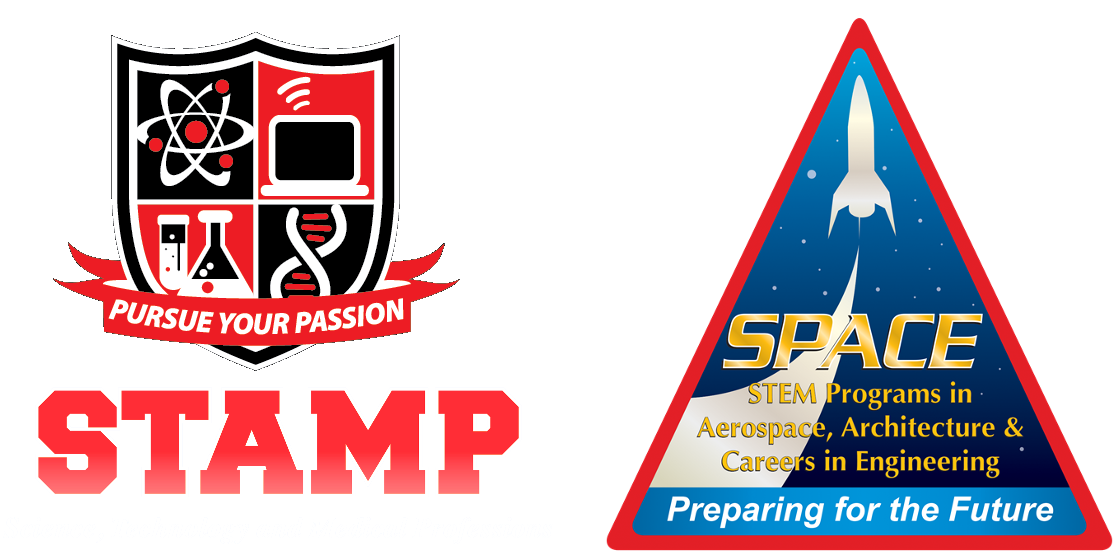 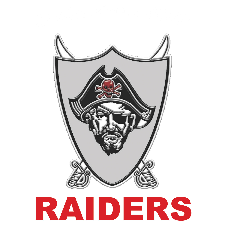 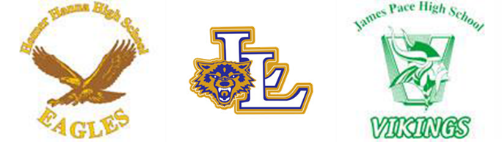 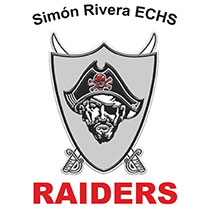 Student/Parent HandbookSTAMP & SPACE College Preparatory ProgramsTable of Contents----------------------------------------------	2STAMP & SPACE Information------------------------------	3Mission Statement---------------------------------------------	4Program Goals-------------------------------------------------------------------      5                                                                      Program Requirements---------------------------------------     6                            a.   STAMP & SPACE Acknowledgement Form-----------     7                              VII.	AcademicsHonors/Advanced Placement Program---------------	 8Dual Enrollment -----------------------------------------------	 9BISD Grade Weight System------------------------------	 10House Bill 5 Graduation Requirements ---------------   112019 – 2020 High School Endorsements-------------   12Career & Technical Education Programs of Study ----------    13        VIII.	STAMP 4 year Curriculum ----------------------------------    14         IX.      SPACE 4 year Curriculum -----------------------------------	 17        VIII.	Student Expectations ----------------------------------------	 20         IX.	Campus Life ----------------------------------------------------	 21 BISD does not discriminate on the basis of race, color, national origin, sex, religion, age, disability or genetic information in employment or provision of services, programs or activities.Brownsville Independent School District Vanessa RiveraSTAMP & SPACE Administrator1905 E. 6th St. Brownsville, Tx. 78520(956) 698-1713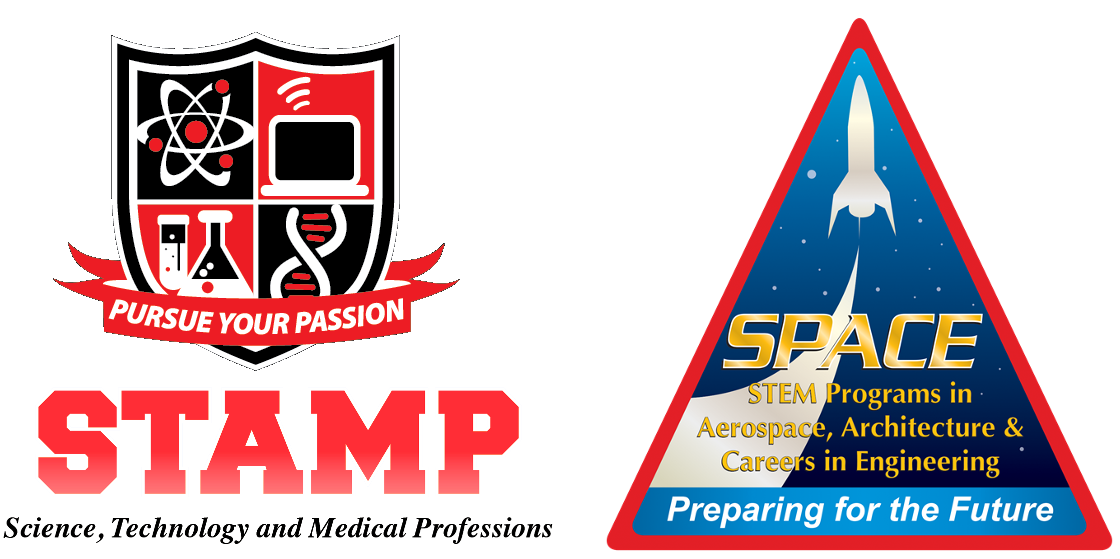 STAMP & SPACE College Preparatory AcademiesSTAMP & SPACE pledge to provide an Engineering, Architecture, Aerospace and Medical Professions program at all BISD High Schools recognized by its formation of students seeking careers in Health Care, Engineering, Aerospace and Architecture through a challenging curriculum that exposes them to critical thinking, field studies, hands-on projects, and research.At STAMP & SPACE, our passion is to shape individuals to become leaders in their chosen fields, dedicated to public service, social responsibility, and to encourage all students to pursue their passion.STAMP & SPACE College Preparatory Academies Improve Mathematics and Science achievement among all Brownsville students.Provide support and correlate studies from the STEM program at the middle schools.Increase the number of students who study Engineering, Architecture, and Medical Professional careers.Provide students with the ability to earn college credits while attending high school.Increase the number of students who enter a post- secondary institution.STAMP & SPACE College Preparatory Academies RequirementsEntrance Requirements: Students must be in the 8th grade and be promoted to the 9th gradeStudents must complete and pass 8th grade Algebra IStudents must meet expectations on the required mandated state assessments for promotionStudents must achieve and maintain exemplary academic status.Students must submit an applicationStudents must complete a one page essay on “Why I want to attend the STAMP & SPACE Academies”Students must submit a recommendation formStudents/Parents must sign a STAMP & SPACE contract and comply with all requirements.Academic Requirements:Students (9-12) must complete and turn in their summer readings at the start of the school year. The STAMP & SPACE curriculum consists of all advanced classes; therefore, all core area classes must be taken Honors/AP or Dual. Students must follow the sequence of courses listed in the Course Listing Guide.Every school year, students must meet the eligibility criteria for the Honors program. Students cannot make up classes through credit recovery, STARS, summer school, or any type of modules.Students must be placed in the STAMP & SPACE cohort.All STAMP & SPACE students (9-12) must maintain exemplary academic status.At the end of each semester any student (9-12) failing a core area class will be placed on academic probation. Any student (9-12), who is failing a core area class at the end of the year, will be removed from the STAMP & SPACE College Preparatory Academies.A STAMP & SPACE student is able to furlough for a semester if the course is not being offered and /or by the approval of the STAMP & SPACE Administrator.  The STAMP & SPACE academies consist of a four year curriculum. All students must begin the academies at the 9th grade level. Extenuating circumstances must be reviewed by the STAMP & SPACE Administrator.Benefits:STAMP & SPACE students belong to a cohort of teachers.STAMP & SPACE students follow the advanced curriculum program.The STAMP & SPACE academies are structured and disciplined.Being in the STAMP & SPACE academies enhances opportunities for resume building, portfolio’s, etc.Withdrawal from the STAMP & SPACE College Preparatory Academies:Once a student withdraws from the STAMP & SPACE academies, or is withdrawn by the academy administrator, he/she will not be able to return to the academies.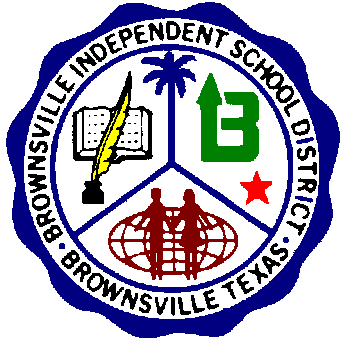 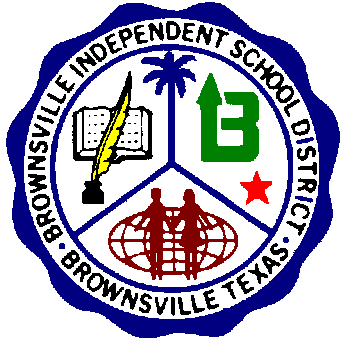   Student Name 	                       	School           Student ID #	GradeSTAMP & SPACE administration has adopted a Student/Parent handbook in order to develop and maintain a challenging and structured environment for all STAMP & SPACE students. We urge you to read this publication thoroughly and discuss it with your family.  This document can be found at www.bisd.us/stampspace. Copies are available at the STAMP & SPACE office.  If you have any questions about the required policies and procedures, we encourage you to speak with the STAMP & SPACE administrator for further clarifications. Students and parents should each sign this page in the space provided below, and then return the page to the student’s counselor.I acknowledge that I have been informed about the Brownsville ISD STAMP & SPACE Student/Parent handbook and where it can be found.  It is my responsibility to read the handbook  each year and be informed of the academies requirements. I understand that students will be held accountable for their behavior and will be subject to the disciplinary consequences outlined in this document as long as the student remains in the STAMP & SPACE College Preparatory Academies. This document remains in effect during summer school and at all school-related events and activities outside of the school year.           Parent/Guardian Signature	Student Signature                   DateFor more information, call the STAMP & SPACE Office at (956) 698-1713BISD does not discriminate on the basis of race, color, national origin, sex, religion, age, disability or genetic information in employment or provision of services, programs or activitiesHONORS / ADVANCED PLACEMENT PROGRAMThe Honors and Advanced Placement Program is a planned program of teaching skills and concepts over several years. The AP program provides the goals for the Honors Program. Honors classes are considered preparation classes for students interested in taking AP courses in high school. These classes incorporate all the core subject areas: Math, English Language Arts, Science and Social Studies in grades 6‐12. The AP exam passing score may earn college credit for the course(s) depending on the requirements of the university. The students must meet the following criteria in order to be placed in the Brownsville ISD Honors and AP Program.Have at least an 85 average from the most recent grade in the specific academic discipline for a non‐Honors/AP class or have passed the previous Honors/AP class.Have passed all required state assessments.All Honors and AP students must have the following forms in place to enroll:1. Honors and Advanced Placement Application2. Program Expectations and Course Agreement3. AP Exam Commitment Form (only for AP Courses)These forms are annual and must be in place for each Honors and AP course a student takes.NOTE: Alternate route to Honors/AP admission: Letter of recommendation by the AP Committee. The committeewill include Principal, Counselor, Dean, AP Lead Teacher and campus Subject AP Teacher.All students, who enroll in an AP class, are highly recommended to take the AP exam in May. At the beginning ofthe course, the student and the parent/guardian will sign the district Honors and AP Program Expectations andCourse Agreement. The agreement will be distributed and maintained by the teacher of record. Studentsenrolled in the Honors and AP course sequence, are expected to enroll in AP or Dual Enrollment courses duringtheir high school years of study.All Students, taking the AP course and the AP exam, in an academic core area, will receive a Level III course number and grade weight for GPA and class ranking purposes. Any freshman, sophomore, or junior who challenges the AP exam and passes with a score of 3, 4, or 5 will receive a Level IV grade weight for the AP course in academic core areas. The level change will occur after AP results are received by the campus and/or the District in late July. This includes students, who challenge the AP exam without having been enrolled in the AP course, if it is in an academic core area.Dual or Concurrent Enrollment at Institutes of Higher EducationA BISD high school student may earn college credits through the district’s Early College High School program (ECHS). Students may begin participating in the program beginning in the 9th grade provided they meet all criteria for participation determined by the institute of higher education (IHE) through which the course is undertaken. This includes college admission, Texas Success Initiative (TSI), and other course prerequisite requirements. Currently, BISD IHE partners include Texas Southmost College (TSC), the University of Texas Rio Grande Valley (UTRGV), and Texas A & M Kingsville (TAMUK). College credit may be earned either through dual courses or concurrent enrollment. Dual enrollment means the student is earning high school and college credit simultaneously and undertakes the course at a BISD high school campus. The majority of the courses offered in BISD for dual credit are taught at the high school campus by district instructors, who are approved by the IHE partner. Other modalities for dual credit in BISD include courses taught by IHE adjuncts, Saturday and evening courses and online options. Concurrent enrollment means the student takes a college course through an IHE on his/her own while enrolled in high school. The student may or may not receive high school credit. Credit for a concurrent course is determined by the district course alignment chart for each of the IHE partners located in this document. In order for a student to receive high school credit (dual) taken concurrently, the student must request high school credit by completing all required district forms. The necessary documents are located on the BISD website under the Early College High School tab. The link is http://www.bisd.us/html/08_Extra_HTML/10_ECHS.html. As per Texas Administrative Code Title 9, Part 1, Chapter 4, Subchapter G: An ECHS that has notified the Commissioner in accordance with 4.154 of this title (relating to Notification of Instructional Intent to Develop an Early College High School) may allow its eligible students to enroll in more than two dual credit courses per semester. An ECHS may allow its eligible students to enroll in dual credit courses with freshmen, sophomore, junior or senior high school standing. BISD Recommendations:A student who fails a dual enrollment course and/or withdraws from a dual enrollment course after the initial 12 day drop period will not be allowed to enroll any dual enrollment class the following academic semester.NOTE:   *Students enrolled in high school AP courses as freshmen, sophomores, or juniors in and after 2011‐2012,who score a 3, 4 or 5 on an AP exam, will receive Level IV course weight after the AP scores are received in late Julyin accordance with all BISD Policies. Any freshman, sophomore, or junior who challenges the AP exam and passes with ascore of 3, 4, or 5 will receive a Level 4 grade weight for the AP course.** Courses that will not count for GPA weight will be designated with a course number beginning with the letter U.HB5 Graduation Requirements for Brownsville ISDHouse Bill 5 (HB5): House Bill 5 (HB5) created a new graduation plan called the Foundation High School Program that was implemented beginning in 2014 – 2015 school year. The graduation plan replaces the previous Minimum, Recommended and Distinguished graduation plans. All students, who are entering the 9th grade in and after the Fall of 2014, will be required to select an endorsement pathway in Arts and Humanities, Business and Industry, Public Service, STEM (Science and Math) and/or Multidisciplinary.In our BISD 2019-2020course listing guide, you can find extensive information to better understand the graduation requirements stipulated in House Bill 5.*Financial Literacy is integrated into the Social Studies curriculum (K-12). *CPR Instruction is integrated in the BISD Health required curriculum.NOTE: Accelerated students, who have earned multiple state high school credits prior to beginning 9th grade, may undertake advanced courses in order to continue their academic progress and meet graduation requirements, providing course prerequisites have been met.Students are administered a career interest inventory to determine which Career Cluster is most compatible with their skills and interests .Incoming 9th grade students are required to select the Career Program of Study graduation plan of their choice. Students can choose to follow only their Career of Study in high school or incorporate it with another field of interest such as Fine Arts, Athletics, ROTC, etc. All high school students should regularly revise and update their Career Program of Study and graduation plans.         BISD offers the endorsements listed below and their respective programs of study:The BISD Career & Technical Education (CTE) Department offers programs of study derived from 14 Career Clusters, which are recognized at the state and national levels. This alignment is based on the belief that the curricula of the 21st century should combine rigorous academics with relevant career education. When schools integrate academic and technical education, students can see the “usefulness” of what they are learning. The system also facilitates a seamless transition from secondary to postsecondary opportunities. This initiative uses the 16 federally defined Career Clusters of the States’ Career Clusters initiative (www.txcte.org) as the foundation for restructuring how schools arrange their instructional programs.The 14 career clusters are aligned with the following House Bill 5 Graduation Endorsements:Endorsement/Program of Study Declaration of Intent Students will be required to declare an Endorsement and Program of Study (POS) in writing. Forms are available at respective high schools. The signature of the student and the parent is required in order to participate in a CTE program. Students must make a commitment to stay in the program for a minimum of one school year. Students who wish to change their Program of Study are required to consult with their academic counselor and present the reason for the change. The approval and signature of the student, parent, and academic counselor will be required. NOTE: Changes to a program of study may affect completion of respective graduation endorsement.Industry CertificationsCertain CTE courses  provide  an  opportunity for  Industry  Certification.  Students must meet respective program certification criteria.Project Lead the WayAll campuses providing Project Lead the Way Program courses must not provide other programs, activities, or student internships that will interfere, substitute for, or reduce student contact time in connection with the PLTW Program. All campuses providing Project Lead the Way Program courses will meet certification status after the year of each high school site’s participation in the Project Lead the Way Program.Other NotesStudents who transfer from another high school or outside the district will have their transcripts evaluated for Career and Technical courses and offered the most appropriate Program of Study. For detailed information on respective programs of study, log onto the CTE website @ www.bisd.us/cte to view the BISD CTE Programs of Study booklet.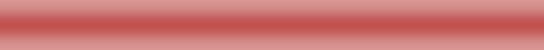 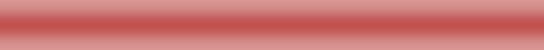 STAMP College STAMP offers the Science, Technology, and Medical Professions (STAMP) College Preparatory Academy at all 6 high schools (Hanna, Lopez, Pace, Porter, Rivera, and Veterans). Other pertinent information may be found on the STAMP website at www.bisd.us/stampspace.Recommended STAMP Core Course SequenceAP College SPACE offers the STEM Programs in Aerospace, Architecture & Careers in Engineering (SPACE) Academy at all 6 high schools (Hanna, Lopez, Pace, Porter, Rivera, and Veterans). Other pertinent information may be found on the STAMP website at www.bisd.us/stampspace.Recommended SPACE Core Course SequenceA clear, concrete vision of the STAMP & SPACE College Preparatory Academies is high academic expectations for every student. STAMP & SPACE students are expected to work at and above their potential. STAMP & SPACE students must be disciplined in their studies of work. STAMP & SPACE students are expected to have high standards of behavior and adhere to their responsibilities as citizens of the community. “Discipline is the bridge between goals and accomplishment”.All STAMP & SPACE students must follow the program guidelines listed in the BISD STAMP & SPACE Student/Parent Handbook. This document can be found at www.bisd.us/stampspace. Copies are available at the STAMP & SPACE office. Student’s will be held accountable for their behavior and will be subject to the disciplinary consequences outlined in this document as long as the student remains in the STAMP & SPACE academies (9th – 12th grade). The BISD STAMP & SPACE Student/Parent Handbook is updated each year. It is the responsibility of the student to read this document each year and be informed of the program requirements. This document remains in effect during summer school and at all school-related events and activities.All STAMP & SPACE students must abide by the 2019-2020 BISD Student Code of Conduct/Student-Parent Handbook. This document can be found at www.bisd.us. Copies are available at your campus.Any violation of BISD’s Student Code of Conduct/Student-Parent Handbook that results in removal of a STAMP & SPACE student to a Disciplinary Alternative Education Program will be grounds for immediate removal from the program.STANDARDS FOR STUDENT CONDUCT & DRESS CODEEach student is expected to:Demonstrate courtesy and respect for others, even when others do not.Behave in a responsible manner, always exercising self-discipline.Attend all classes, regularly and on time.Prepare for each class; take appropriate materials and assignments to class.Meet District and campus standards of grooming and dress.Obey all campus and classroom rules.Respect the rights and privileges of other students, teachers, and other District staff.Respect the property of others; including District property and facilities.Cooperate with or assist the school staff in maintaining safety, order, and discipline.Adhere to the requirements of the Student Code of Conduct.Dress codeAll STAMP & SPACE students must adhere to maintaining a demeanor and appearance that is proper and professional due to the high standards of working with professionals in the areas of Engineering, Architecture, and Medical Professions. All STAMP & SPACE studentswill follow the Dress and Grooming guidelines as outlined in BISD’s Student/Parent Code of Conduct Handbook.All high schools have many clubs and organizations created to enhance the high school experience as students take on responsibilities and enjoy the camaraderie of their peers.  It has been that successful students are not only academically strong, but are also involved in extracurricular activities. Among the many advantages of involving yourself in organizations are increased leadership skills and heightened awareness of commitment.  I encourage you to get involved in clubs at your school.   Listed below are just a few of the organizations STAMP & SPACE students participate in.Career & Technical Student Organizations - CTSOsCTSO - HEALTH OCCUPATION STUDENTS OF AMERICA (HOSA)Most students interested in medicine join the Health Occupation Students of America.  H.O.S.A promotes the value of community service through various local projects.  Students participate in leadership conferences and competitions at the area, state and national levels.  Some competitions involve content and skills while others are team events.   CTSO - SKILLS USAStudents who are interested in Architecture join Skills USA.  Skills USA is a key bridge between public education and private industries.  It teaches the importance of developing leadership skills, positive attitudes and pride in workmanship.  Students develop essential skills such as communication and teamwork.  They also gain a competitive edge in the work force.  Texas Skills USA emphasizes respect for the dignity of work, high standards in trade ethics, superior workmanship, quality and safety.  The result is a coordinated effort that addresses America’s need for a globally competitive, educated and skilled workforce.   CTSO - TECHNOLOGY STUDENT ASSOCIATION (TSA)Students who are interested in Engineering join TSA.  TSA fosters personal growth, leadership and opportunities in technology, innovation, design, and engineering.  Members apply and integrate science, technology, engineering, and mathematics concepts through co-curricular activities, competitive events and related programs.  UIL - ACADEMICSJoin the UIL Academic Team.  UIL has a range of competitive events in areas like; computer science, editorial writing, debate, number sense, one act play, poetry interpretation, ready writing, and much more.NATIONAL HONOR SOCETYThe National Honor Society is a prestigious organization with stringent requirements for membership.  Students must excel not only in academics but also exercise leadership, demonstrate service, and exhibit character.  Grade Weight SystemsStudents Entering Grade 9 in and after the 2019-2020 school year.Grade Weight SystemsStudents Entering Grade 9 in and after the 2019-2020 school year.Grade Weight SystemsStudents Entering Grade 9 in and after the 2019-2020 school year.LEVEL ITo include ELA, Math, Science, and Social Studies courses as outlined in TEA Chapter 74 subchapter B that are not designated as AP, Honors, and Dual Enrollment.To include ELA, Math, Science, and Social Studies courses as outlined in TEA Chapter 74 subchapter B that are not designated as AP, Honors, and Dual Enrollment.1001004.090-9990-993.0-3.980-8980-892.0-2.970-7970-791.0-1.9Below 70Below 700LEVEL IITo include all ELA, Math, Science, and Social Studies courses designated as Honors.To include all ELA, Math, Science, and Social Studies courses designated as Honors.1001005.090-9990-994.0-4.980-8980-893.0-3.970-7970-792.0-2.9Below 70Below 700LEVEL IIITo include all AP, Project Lead the Way, Dual, approved Concurrent Enrollment Courses.To include all AP, Project Lead the Way, Dual, approved Concurrent Enrollment Courses.1001006.090-9990-995.0-5.980-8980-894.0-4.970-7970-793.0-3.9Below 70Below 700LEVEL IV*To include all AP exam scores of 3, 4, or 5. Applies only to grades 9th, 10th, and 11th Grades*To include all AP exam scores of 3, 4, or 5. Applies only to grades 9th, 10th, and 11th Grades1001007.090-9990-996.0-6.980-8980-895.0-5.970-7970-794.0-4.9Below 70Below 700                                                                                  Endorsements                                                                                  Endorsements                                                                                  Endorsements                                                                                  Endorsements                                                                                  EndorsementsSTEMBusiness & IndustryArts & HumanitiesPublic ServicesMultidisciplinary StudiesCareer Cluster & Programs of StudyCTESTEMEngineering (PLTW)Engineering Design & PresentationAerospace EngineeringNon‐CTEHigh Level Core areas of:MathematicsScienceCTEAgricultureAnimal SystemsAgriculture MechanicsPlant SystemsArchitectureArchitectural DesignConstruction TechnologyBuilding TradesHVACElectrical TechnologyArts/AVAudio / Video ProductionGraphic Design IllustrationBusinessBusiness Management & AdministrationBusiness Information ManagementFinanceBanking & FinanceHospitalityCulinary StudiesInformation TechnologyDigital & Interactive MediaComputer MaintenanceCybersecurityManufacturingManufacturingWeldingo MechatronicsTransportation, Distribution and LogisticsAutomotive TechnologyCollision Repair TechnologyInternational Business and CommerceNon‐CTENewspaperJournalismYearbookNon‐CTEVisual ArtsDance/BallroomMusic (Instrumental & Choral)Theatre ArtsSociologyPsychologyEuropean HistoryArt HistoryCombination of any 4 non‐sequential credits in Fine ArtsCTEEducationEducation & TrainingHealth ScienceHealth Science TechnologyBiomedical Science (PLTW)Human ServicesCosmetologyLaw EnforcementCorrectional ServicesSecurity ServicesLaw StudiesFirefighterNon‐CTEROTCAdditional Options4 Advanced CTE coursesor4 credits in each of the foundationcore areas (include English IV and chemistry and/or physicsor4 credits in Advanced Placement or Dual Credit CoursesEndorsementSTEMBusiness & IndustryPublic ServicesMultidisciplinary StudiesPrograms of StudySTEMAgricultureArchitectureArts/AVBusinessFinanceHospitalityInformation TechnologyManufacturingTransportationEducationHealth ScienceHuman ServicesLaw Enforcement4 Advanced courses that prepare a student to enter the workforce successfully or postsecondary education without remediation from within one endorsement area or among endorsement areas that are not in coherent sequenceScience, Technology, & Medical Professions (STAMP)Science, Technology, & Medical Professions (STAMP)Science, Technology, & Medical Professions (STAMP)Science, Technology, & Medical Professions (STAMP)Science, Technology, & Medical Professions (STAMP)Course NumberCourse DescriptionGradePer Unit CreditBISD Recommended PrerequisitesTEA Required*Program of Study: Medical ProfessionsProgram of Study: Medical ProfessionsProgram of Study: Medical ProfessionsProgram of Study: Medical ProfessionsProgram of Study: Medical ProfessionsM01101(2)Principles of Health Science91/2NoneM47341(2)Medical Terminology101/2Principles of Health ScienceM47351(2)Health Science Theory/Health Science Clinical111Medical Terminology; Biology*M01131(2)Practicum in Health Science I121Acceptance into Certification Program (CNA, CMAA, CMCB, RXT) or Clinical Rotation Site Assignment and 3 POS courses Health Science Theory* and Biology*Program of Study: Biomedical Science (Project Lead the Way – PLTW)Program of Study: Biomedical Science (Project Lead the Way – PLTW)Program of Study: Biomedical Science (Project Lead the Way – PLTW)Program of Study: Biomedical Science (Project Lead the Way – PLTW)Program of Study: Biomedical Science (Project Lead the Way – PLTW)SPL171(2)PLTW Principles of Biomedical Science91/2Algebra I Concurrent Enrollment of BiologySPL191(2)PLTW Human Body Systems101/2Principles of Biomedical ScienceSPL201(2)PLTW Medical Interventions111/2Human Body SystemsSPL211(2)PLTW Biomedical Innovations121/2Medical InterventionsGradeEnglishMathScienceSocial Studies9th  English I HonorsGeometry HonorsBiology HonorsWorld History Honors/AP. WorldGeography Honors or Human Geography AP10thEnglish II HonorsAlgebra II Honors/DualChemistry HonorsWorld History Honors/AP. World Geography Honors orHuman Geography AP11thEnglish III AP/ DualPre‐Calculus Honors/DualPhysics Honors orEnvironmental Science APU.S. History AP12thEnglish IV AP/ DualCalculus AB AP/Dual Statistics AP/DualPhysics AP/Dual Chemistry AP/Dual Biology AP/DualGovt./Economics AP/DualSTAMP Core CoursesSTAMP Requirements (9th – 12th Grade):Complete and turn in the summer readings at the beginning of each school year.STAMP students may ONLY take a dual core area course during the summer if the course is not offered by the school during the year.The STAMP curriculum consists of all advanced classes; therefore, all core area classes must be taken Honors/AP or Dual.STAMP students must follow the sequence of courses listed in the Course Listing Guide.Every school year, STAMP students must meet the eligibility criteria for the Honors Program.STAMP students cannot make up classes through credit recovery, STARS, summer school, or any type of modules.STAMP students must be placed in the STAMP cohort.Any STAMP student, who is failing a core area class at the end of the year, will be removed from the STAMP program.A STAMP student is able to furlough for a semester if the course is not being offered and with the approval of the STAMP Administrator.STAMP Core CoursesSTAMP Core CoursesSTAMP Core CoursesSTAMP Core CoursesSTAMP Core Courses                                                                                                                                              Per    Course                                Course Description                                     Grade          Unit                                             Prerequisite(s)                        Number                                                                                                                          Credit                                                                                                                                              Per    Course                                Course Description                                     Grade          Unit                                             Prerequisite(s)                        Number                                                                                                                          Credit                                                                                                                                              Per    Course                                Course Description                                     Grade          Unit                                             Prerequisite(s)                        Number                                                                                                                          Credit                                                                                                                                              Per    Course                                Course Description                                     Grade          Unit                                             Prerequisite(s)                        Number                                                                                                                          Credit                                                                                                                                              Per    Course                                Course Description                                     Grade          Unit                                             Prerequisite(s)                        Number                                                                                                                          CreditEnglish I: Students, who enter Grade 9 in and after 2011‐2012, are required to take the English I End‐of‐Course assessment.English I: Students, who enter Grade 9 in and after 2011‐2012, are required to take the English I End‐of‐Course assessment.English I: Students, who enter Grade 9 in and after 2011‐2012, are required to take the English I End‐of‐Course assessment.English I: Students, who enter Grade 9 in and after 2011‐2012, are required to take the English I End‐of‐Course assessment.English I: Students, who enter Grade 9 in and after 2011‐2012, are required to take the English I End‐of‐Course assessment.EC0061(2)M19591(2) English I Honors STAMP91/2Meet Honors/AP CriteriaEnglish II: Students, who enter Grade 9 in and after 2011‐2012, are required to take the English I End‐of‐Course assessment.English II: Students, who enter Grade 9 in and after 2011‐2012, are required to take the English I End‐of‐Course assessment.English II: Students, who enter Grade 9 in and after 2011‐2012, are required to take the English I End‐of‐Course assessment.English II: Students, who enter Grade 9 in and after 2011‐2012, are required to take the English I End‐of‐Course assessment.English II: Students, who enter Grade 9 in and after 2011‐2012, are required to take the English I End‐of‐Course assessment.EC0161(2)English II Honors STAMP101/2English I & Meet Honors/AP CriteriaM37061(2)English III AP STAMP(Language & Comp.)111/2English II & Meet Honors/AP CriteriaM47101(2)English IV AP STAMP(Literature & Comp.)121/2English I, II, III & Meet Honors/AP CriteriaM59771(2)Geometry Honors STAMP9‐101/2Algebra I & meet Honors/AP CriteriaM99781(2)Algebra II Honors STAMP10‐111/2Algebra I, Geometry & Meet Honors/AP CriteriaM09721(2)Pre‐Calculus Honors STAMP11‐121/2Algebra I, II, Geometry & Meet Honors/AP CriteriaM02311(2)Calculus AB AP STAMP121/2Pre‐Calculus & Meet Honors/AP CriteriaM02321(2)AP Statistics STAMP11‐121/2Algebra II & Geometry; Meet Honors/AP Criteria*NOTE: It is recommended that 12th grade STAMP students enroll in Calculus or Statistics for math credit.*NOTE: It is recommended that 12th grade STAMP students enroll in Calculus or Statistics for math credit.*NOTE: It is recommended that 12th grade STAMP students enroll in Calculus or Statistics for math credit.*NOTE: It is recommended that 12th grade STAMP students enroll in Calculus or Statistics for math credit.*NOTE: It is recommended that 12th grade STAMP students enroll in Calculus or Statistics for math credit.Biology: Students, who enter Grade 9 in and after 2011 – 2012, are required to take the Biology End‐of‐Course assessment.Biology: Students, who enter Grade 9 in and after 2011 – 2012, are required to take the Biology End‐of‐Course assessment.Biology: Students, who enter Grade 9 in and after 2011 – 2012, are required to take the Biology End‐of‐Course assessment.Biology: Students, who enter Grade 9 in and after 2011 – 2012, are required to take the Biology End‐of‐Course assessment.Biology: Students, who enter Grade 9 in and after 2011 – 2012, are required to take the Biology End‐of‐Course assessment.EC0191(2)M19841(s) Biology Honors STAMP9‐101/2Meet Honors/AP CriteriaM19851(2)Biology AP STAMP11‐121/2Biology I, Chemistry I, Meet Honors/AP CriteriaM29851(2)Chemistry Honors STAMP10‐121/2Algebra I & Biology & Meet Honors/AP CriteriaM29871(2)Chemistry AP STAMP10‐121/2Chemistry (1 Year High School Chemistry) & Meet Honors/AP CriteriaChemistry (1 Year High School Chemistry) & Meet Honors/AP CriteriaM99881(2)Physics Honors STAMP11‐121/2Biology & Meet Honors /AP CriteriaBiology & Meet Honors /AP CriteriaM03041(2)Physics AP 1 ALG BASED STAMP11‐121/2Biology & Meet Honors /AP CriteriaBiology & Meet Honors /AP CriteriaM03071(2)Environmental Science AP STAMP11‐121/2Algebra I & 1 Unit of high school science; Meet AP CriteriaAlgebra I & 1 Unit of high school science; Meet AP CriteriaWorld GeographyWorld GeographyWorld GeographyWorld GeographyWorld GeographyWorld GeographyM73611(2)World Geography Honors STAMP9‐101/2Meet Honors/AP CriteriaMeet Honors/AP CriteriaM08971(2)Human Geography AP STAMP9‐12½Meet AP CriteriaMeet AP CriteriaWorld HistoryWorld HistoryWorld HistoryWorld HistoryWorld HistoryWorld HistoryM79531(2)World History Honors STAMP9‐121/2Meet Honors/AP CriteriaMeet Honors/AP CriteriaM73411(2)World History AP STAMP9‐121/2Meet Honors/AP CriteriaMeet Honors/AP CriteriaU.S. History: Students, who enter Grade 9 in and after 2011 – 2012, are required to take the U.S. History End‐of‐Course assessment.U.S. History: Students, who enter Grade 9 in and after 2011 – 2012, are required to take the U.S. History End‐of‐Course assessment.U.S. History: Students, who enter Grade 9 in and after 2011 – 2012, are required to take the U.S. History End‐of‐Course assessment.U.S. History: Students, who enter Grade 9 in and after 2011 – 2012, are required to take the U.S. History End‐of‐Course assessment.U.S. History: Students, who enter Grade 9 in and after 2011 – 2012, are required to take the U.S. History End‐of‐Course assessment.U.S. History: Students, who enter Grade 9 in and after 2011 – 2012, are required to take the U.S. History End‐of‐Course assessment.M03451(2)European History AP STAMP11‐121/2Meet AP CriteriaMeet AP CriteriaM79931(2)US History AP STAMP11‐121/2World History & Meet Honors/AP CriteriaWorld History & Meet Honors/AP CriteriaM03193US Government AP STAMP11‐121/2US History & Meet Honors/AP CriteriaUS History & Meet Honors/AP CriteriaM13223Economics AP STAMP11‐121/2US History & Meet Honors/AP CriteriaUS History & Meet Honors/AP CriteriaSTEM Programs in Aerospace, Architecture & Careers in Engineering (SPACE)STEM Programs in Aerospace, Architecture & Careers in Engineering (SPACE)STEM Programs in Aerospace, Architecture & Careers in Engineering (SPACE)STEM Programs in Aerospace, Architecture & Careers in Engineering (SPACE)STEM Programs in Aerospace, Architecture & Careers in Engineering (SPACE)Course NumberCourse DescriptionGradePer Unit CreditBISD Recommended Prerequisites TEARequired*Program of Study: EngineeringProgram of Study: EngineeringProgram of Study: EngineeringProgram of Study: EngineeringProgram of Study: EngineeringSPL101(2)PLTW Introduction to Engineering Design91/2Algebra ISPL111(2)PLTW Engineering Science101/2PLTW Introduction to Engineering DesignSPL121(2)PLTW Digital Electronics or111/2PLTW Engineering ScienceSPL141(2)PLTW Civil Engineering and Architecture111/2PLTW Engineering ScienceSPL131(2)PLTW Engineering Design and Development121/2PLTW Engineering Science300161(2)Practicum in Engineering11‐121.0PLTW Engineering Science and 2 additional PLTW Engineering CoursesProgram of Study: Aerospace EngineeringProgram of Study: Aerospace EngineeringProgram of Study: Aerospace EngineeringProgram of Study: Aerospace EngineeringProgram of Study: Aerospace EngineeringSPL101(2)PLTW Introduction to Engineering Design9‐121/2Algebra ISPL111(2)PLTW Engineering Science   101/2PLTW Introduction to Engineering DesignSPL161(2)PLTW Aerospace Engineering11 ‐121/22 PLTW CoursesSPL131(2)PLTW Engineering Design and Development11‐121/22 PLTW Courses300161(2)Practicum in Engineering11‐121.0PLTW Engineering Science and 2 additional PLTW Engineering CoursesProgram of Study: Architectural DesignProgram of Study: Architectural DesignProgram of Study: Architectural DesignProgram of Study: Architectural DesignProgram of Study: Architectural DesignAC0521(2)Principles of Architecture91/2NoneAC0551(2)Architectural Design I or9‐101/2Principles of ArchitectureAC0561(2)Architectural Design II11‐121Architectural Design IAC0571(2)Practicum in Architectural Design121Advanced Architectural Design IIGradeEnglishMathScienceSocial Studies9thEnglish I HonorsGeometry HonorsBiology HonorsWorld History Honors/AP. WorldGeography Honors or Human Geography AP10thEnglish II HonorsAlgebra II Honors/DualChemistry HonorsWorld History Honors/AP. WorldGeography Honors or Human Geography AP11thEnglish III AP or DualPre‐Calculus Honors/DualPhysics Honors or Environmental Science APU.S. History AP12thEnglish IV AP or DualCalculus AB AP/Dual Statistics AP/DualPhysics AP/Dual Chemistry AP/Dual Biology AP/DualGovt./Economics AP/DualSPACE Core CoursesSPACE Requirements (9th – 12th Grade):Complete and turn in the summer readings at the beginning of each school year.SPACE students may ONLY take a dual core area course during the summer if the course is not offered by the school during the year.The SPACE curriculum consists of all advanced classes; therefore, all core area classes must be taken Honors/AP or Dual.SPACE students must follow the sequence of courses listed in the Course Listing Guide.Every school year, SPACE students must meet the eligibility criteria for the Honors Program.SPACE students cannot make up classes through credit recovery, STARS, summer school, or any type of modules.SPACE students must be placed in the SPACE cohort.Any SPACE student, who is failing a core area class at the end of the year, will be removed from the SPACE program.A SPACE student is able to furlough for a semester if the course is not being offered and with the approval of the STAMP/SPACE Administrator.SPACE Core CoursesSPACE Core CoursesSPACE Core CoursesSPACE Core CoursesSPACE Core Courses                                                                                                                                              Per    Course                                Course Description                                     Grade          Unit                                             Prerequisite(s)                        Number                                                                                                                          Credit                                                                                                                                              Per    Course                                Course Description                                     Grade          Unit                                             Prerequisite(s)                        Number                                                                                                                          Credit                                                                                                                                              Per    Course                                Course Description                                     Grade          Unit                                             Prerequisite(s)                        Number                                                                                                                          Credit                                                                                                                                              Per    Course                                Course Description                                     Grade          Unit                                             Prerequisite(s)                        Number                                                                                                                          Credit                                                                                                                                              Per    Course                                Course Description                                     Grade          Unit                                             Prerequisite(s)                        Number                                                                                                                          CreditEnglish I: Students, who enter Grade 9 in and after 2011‐2012, are required to take the English I End‐of‐Course assessment.English I: Students, who enter Grade 9 in and after 2011‐2012, are required to take the English I End‐of‐Course assessment.English I: Students, who enter Grade 9 in and after 2011‐2012, are required to take the English I End‐of‐Course assessment.English I: Students, who enter Grade 9 in and after 2011‐2012, are required to take the English I End‐of‐Course assessment.English I: Students, who enter Grade 9 in and after 2011‐2012, are required to take the English I End‐of‐Course assessment.EC0061(2)M19591(2) English I Honors SPACE91/2Meet Honors/AP CriteriaEnglish II: Students, who enter Grade 9 in and after 2011‐2012, are required to take the English I End‐of‐Course assessment.English II: Students, who enter Grade 9 in and after 2011‐2012, are required to take the English I End‐of‐Course assessment.English II: Students, who enter Grade 9 in and after 2011‐2012, are required to take the English I End‐of‐Course assessment.English II: Students, who enter Grade 9 in and after 2011‐2012, are required to take the English I End‐of‐Course assessment.English II: Students, who enter Grade 9 in and after 2011‐2012, are required to take the English I End‐of‐Course assessment.EC0161(2)English II Honors SPACE101/2English I & Meet Honors/AP CriteriaM37061(2)English III AP SPACE(Language & Comp.)111/2English II & Meet Honors/AP CriteriaM47101(2)English IV AP SPACE(Literature & Comp.)121/2English I, II, III & Meet Honors/AP CriteriaM59771(2)Geometry Honors SPACE9‐101/2Algebra I & meet Honors/AP CriteriaM99781(2)Algebra II Honors SPACE10‐111/2Algebra I, Geometry & Meet Honors/AP CriteriaM09721(2)Pre‐Calculus Honors SPACE11‐121/2Algebra I, II, Geometry & Meet Honors/AP CriteriaM02311(2)Calculus AB AP SPACE121/2Pre‐Calculus & Meet Honors/AP CriteriaM02321(2)AP Statistics SPACE11‐121/2Algebra II & Geometry; Meet Honors/AP Criteria*NOTE: It is recommended that 12th grade SPACE students enroll in Calculus or Statistics for math credit.*NOTE: It is recommended that 12th grade SPACE students enroll in Calculus or Statistics for math credit.*NOTE: It is recommended that 12th grade SPACE students enroll in Calculus or Statistics for math credit.*NOTE: It is recommended that 12th grade SPACE students enroll in Calculus or Statistics for math credit.*NOTE: It is recommended that 12th grade SPACE students enroll in Calculus or Statistics for math credit.Biology: Students, who enter Grade 9 in and after 2011 – 2012, are required to take the Biology End‐of‐Course assessment.Biology: Students, who enter Grade 9 in and after 2011 – 2012, are required to take the Biology End‐of‐Course assessment.Biology: Students, who enter Grade 9 in and after 2011 – 2012, are required to take the Biology End‐of‐Course assessment.Biology: Students, who enter Grade 9 in and after 2011 – 2012, are required to take the Biology End‐of‐Course assessment.Biology: Students, who enter Grade 9 in and after 2011 – 2012, are required to take the Biology End‐of‐Course assessment.EC0191(2)M19841(s) Biology Honors SPACE9‐101/2Meet Honors/AP CriteriaM19851(2)Biology AP SPACE11‐121/2Biology I, Chemistry I, Meet Honors/AP CriteriaM29851(2)Chemistry Honors SPACE10‐121/2Algebra I & Biology & Meet Honors/AP CriteriaM29871(2)Chemistry AP SPACE10‐121/2Chemistry (1 Year High School Chemistry) & Meet Honors/AP CriteriaM99881(2)Physics Honors SPACE11‐121/2Biology & Meet Honors /AP CriteriaM03041(2)Physics AP 1 ALG BASED SPACE11‐121/2Biology & Meet Honors /AP CriteriaM03071(2)Environmental Science AP SPACE11‐121/2Algebra I & 1 Unit of high school science; Meet AP CriteriaWorld GeographyWorld GeographyWorld GeographyWorld GeographyWorld GeographyM73611(2)World Geography Honors SPACE9‐101/2Meet Honors/AP CriteriaM08971(2)Human Geography AP SPACE9‐12½Meet AP CriteriaWorld HistoryWorld HistoryWorld HistoryWorld HistoryWorld HistoryM79531(2)World History Honors SPACE9‐121/2Meet Honors/AP CriteriaM73411(2)World History AP SPACE9‐121/2Meet Honors/AP CriteriaU.S. History: Students, who enter Grade 9 in and after 2011 – 2012, are required to take the U.S. History End‐of‐Course assessment.U.S. History: Students, who enter Grade 9 in and after 2011 – 2012, are required to take the U.S. History End‐of‐Course assessment.U.S. History: Students, who enter Grade 9 in and after 2011 – 2012, are required to take the U.S. History End‐of‐Course assessment.U.S. History: Students, who enter Grade 9 in and after 2011 – 2012, are required to take the U.S. History End‐of‐Course assessment.U.S. History: Students, who enter Grade 9 in and after 2011 – 2012, are required to take the U.S. History End‐of‐Course assessment.M03451(2)European History AP SPACE11‐121/2Meet AP CriteriaM79931(2)US History AP SPACE11‐121/2World History & Meet Honors/AP CriteriaM03193US Government AP SPACE11‐121/2US History & Meet Honors/AP CriteriaM13223Economics AP SPACE11‐121/2US History & Meet Honors/AP Criteria